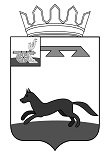 СОВЕТ ДЕПУТАТОВХИСЛАВИЧСКОГО ГОРОДСКОГО ПОСЕЛЕНИЯХИСЛАВИЧСКОГО РАЙОНА СМОЛЕНСКОЙ ОБЛАСТИРЕШЕНИЕот 26.06.2024 г.                                                                                                               №17В соответствии с пунктом 2 части 1 статьи 154, частью 3 статьи 156, частью 4 статьи 158 Жилищного кодекса Российской Федерации, постановлением Правительства Российской Федерации от 13.08.2006 №491 «Об утверждении Правил содержания общего имущества в многоквартирном доме и Правил изменения размера платы за содержание жилого помещения в случае оказания услуг и выполнения работ по управлению, содержанию и ремонту общего имущества в многоквартирном доме ненадлежащего качества и (или) с перерывами, превышающими установленную продолжительность», постановлением  Правительства Российской Федерации от 03.04.2013 №290 «О минимальном перечне услуг и работ, необходимых для обеспечения надлежащего содержания общего имущества в многоквартирном доме, и порядке их оказания и выполнения», Уставом Хиславичского городского поселения Хиславичского района Смоленской области, Совет депутатов Хиславичского городского поселения Хиславичского района Смоленской областиРЕШИЛ:1. Установить размер платы за содержание жилого помещения для нанимателей жилых помещений по договорам социального найма и договорам найма жилых помещений государственного или муниципального жилищного фонда в многоквартирных и одноквартирных жилых домах (приложение №1).2. Размер платы за содержание жилого помещения для собственников жилых помещений, которые не приняли или не реализовали решение о выборе способа управления многоквартирным домом, устанавливается Администрацией муниципального образования «Хиславичский район» Смоленской области в соответствии с пунктом 34 Правил содержания общего имущества в многоквартирном доме, утвержденных постановлением Правительства Российской Федерации от 13.08.2006 № 491, по результатам открытого конкурса, проводимого в установленном порядке, равным цене договора управления многоквартирным домом. Цена договора управления многоквартирным домом устанавливается равной размеру платы за содержание жилого помещения, указанному в конкурсной документации.В случае если конкурс по выбору управляющей организации по управлению многоквартирным домом не состоялся, собственники жилых помещений вносят плату за содержание жилого помещения в соответствии с пунктом 1 настоящего решения до выбора управляющей организации.3. Размер платы за содержание жилого помещения для собственников жилых помещений, которые осуществили выбор способа управления многоквартирным домом, но на общем собрании не приняли решение об установлении размера платы за содержание жилого помещения, устанавливается в соответствии с пунктом 1 настоящего решения до принятия общим собранием собственников помещений решения о размере платы.4. Перечень услуг и работ, необходимых для обеспечения надлежащего содержания общего имущества в многоквартирном доме, периодичность оказания услуг и выполнения работ, предусмотренных данным перечнем, определяются в порядке, установленном постановлением Правительства Российской Федерации от 03.04.2013 №290 «О минимальном перечне услуг и работ, необходимых для обеспечения надлежащего содержания общего имущества в многоквартирном доме, и порядке их оказания и выполнения».5. Признать утратившими силу решение Совета депутатов Хиславичского городского поселения Хиславичского района Смоленской области от 28.11.2019 №183 «Об установлении размера платы за содержание жилого помещения для собственников жилых помещений, которые не приняли или не реализовали решение о выборе способа управления многоквартирным домом и в отношении которых заключен договор на временное обслуживание».6. Опубликовать (обнародовать) настоящее решение в газете «Хиславичские известия» и разместить на сайте Администрации муниципального образования «Хиславичский район» Смоленской области http://hislav.admin-smolensk.ru в информационно-телекоммуникационной сети «Интернет».7. Настоящее решение вступает в силу после его официального опубликования, но не ранее 01 июля 2024г.Глава муниципального образованияХиславичского городского поселенияХиславичского района Смоленской области           ___________              О.Б.МаханёкРазмер платыза содержание жилого помещения для нанимателей жилых помещений по договорам социального найма и договорам найма жилых помещений государственного или муниципального жилищного фонда в многоквартирных и одноквартирных жилых домахПримечание:Многоквартирные или жилые дома, имеющие все виды благоустройства - это дома, оборудованные водопроводом, канализацией, отоплением, горячим водоснабжением, в том числе с использованием внутридомовых инженерных систем, обеспечивающих предоставление потребителям коммунальных услуг тех видов, которые могут быть предоставлены с использованием таких внутридомовых инженерных систем, ванными (душем).Многоквартирные или жилые дома, имеющие не все виды благоустройства - дома, в которых отсутствует один или несколько из видов оборудования.Жилые дома блокированной постройки - малоэтажные дома, состоящие из нескольких блоков, количество которых не превышает десяти, каждый из которых предназначен для проживания одной семьи, имеет общую стену (стены) без проемов с соседним блоком (блоками), расположен на отдельном земельном участке с отдельным выходом на территорию общего пользования, а также имеется общедомовое имущество собственников в таком доме.Одновременно блокированные дома могут рассматриваться как отдельные одноквартирные дома, если жилые блоки являются автономными и они:- не имеют помещений, расположенных над помещениями других жилых блоков;- не имеют общих входов, вспомогательных помещений, чердаков, подполий, шахт коммуникаций.Жилые дома пониженной капитальности - дома, имеющие облегченные фундаменты: каменные и бетонные, а также ленточные, бутовые и деревянные; стены: облегченная кладка из кирпича, шлакоблоков и ракушечника, рубленые, брусчатые, смешанные (кирпичные и деревянные, сырцовые); перекрытия деревянные или в комбинации с металлическими балками.В размер платы за содержание жилого помещения не включены расходы:На оплату холодной воды, горячей воды, электрической энергии, потребляемых при содержании общего имущества в многоквартирных домах, а также за отведение сточных вод в целях содержания общего имущества в многоквартирных домах (далее - коммунальные ресурсы, предоставляемые на общедомовые нужды).Размер платы за коммунальные ресурсы, предоставляемые на общедомовые нужды, для включения в состав платы за содержание жилого помещения рассчитывается для каждого многоквартирного дома дополнительно в соответствии с действующим законодательством Российской Федерации.2. На содержание и ремонт газовых котельных (крышных или пристроенных), находящихся в составе общего имущества в многоквартирных домах.
Размер платы за содержание и ремонт газовых котельных (крышных или пристроенных) для включения в состав платы за содержание жилого помещения, соответствующего уровню благоустройства многоквартирного дома, устанавливается в размере 10,06 рубля за 1 кв. м общей площади жилого помещения в месяц с НДС.Об установлении размера платы за содержание жилого помещения на территории Хиславичского городского поселения Хиславичского района Смоленской областиПриложение №1к решению Совета депутатов Хиславичского городского поселения Хиславичского района Смоленской области от 26.06.2024 №17 N п/пКлассификация жилищного фондаРазмер платы (рублей) за 1 кв. м общей площади жилого помещения в месяц с НДСРазмер платы (рублей) за 1 кв. м общей площади жилого помещения в месяц с НДСN п/пКлассификация жилищного фондас учетом технического обслуживания и ремонта газового оборудованиябез учета технического обслуживания и ремонта газового оборудования1
Многоквартирные капитальные жилые дома, имеющие все виды благоустройства (без лифтов, мусоропроводов)20,0315,672
Многоквартирные капитальные жилые дома,  не имеющие одного вида благоустройства18,4614,103
Многоквартирные жилые дома пониженной капитальности, не имеющие одного вида благоустройства16,9012,544Многоквартирные жилые дома пониженной капитальности, имеющие не все виды благоустройства (с ж/б перекрытиями)14,5510,195
Многоквартирные жилые дома пониженной капитальности, имеющие не все виды благоустройства (с деревянными перекрытиями)13,779,416.
Многоквартирные жилые дома пониженной капитальности, имеющие один вид благоустройства12,207,847Многоквартирные жилые дома пониженной капитальности, не имеющие благоустройства (без централизованного теплоснабжения, водоснабжения, водоотведения)10,626,26